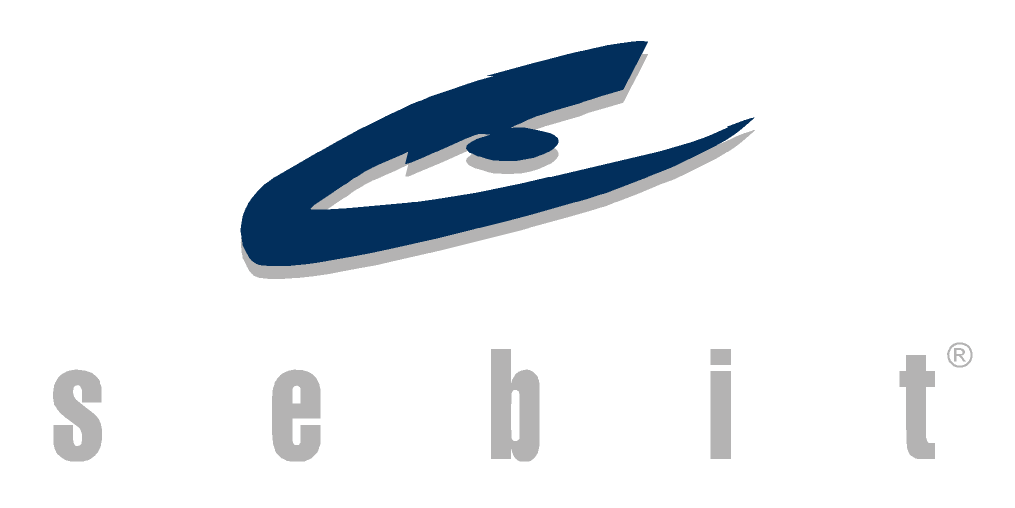 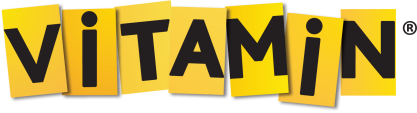 BASIN BÜLTENİ						                       17 Mayıs 2013Vitamin’den 19 Mayıs’ta sürpriz İngilizce kampanyasıTürkiye’nin en kapsamlı ve zengin online öğrenme ortamı Vitamin (www.vitaminegitim.com),  19 Mayıs Atatürk’ü Anma, Gençlik ve Spor Bayramı’nda sürpriz bir İngilizce kampanyası başlatıyor. 17-18-19 Mayıs günlerinde Vitamin’in eğitsel sanal mağazası Vittrin’de yer alan Vitt adlı eğitsel uygulamalardan İngilizce olanlar ücretsiz olarak kullanılabilecek.Türk Telekom Grup iştiraki Sebit Eğitim Bilgi Teknolojileri AŞ’nin ilkokul, ortaokul ve lise öğrencileri ile öğretmenlerine yönelik eğitim destek hizmeti Vitamin, 19 Mayıs Atatürk’ü Anma, Gençlik ve Spor Bayramı’nda üyelerine özel sürpriz bir kampanya başlattı. Kampanya kapsamında, 17-18-19 Mayıs 2013 tarihlerinde (17 Mayıs saat: 16.00’dan, 19 Mayıs saat 23.59’a kadar) Türkiye’nin ilk sanal eğitsel mağazası Vittrin’de yer alan ve Vitt adı verilen, kullanıcıya ihtiyaçları doğrultusunda seçme ve istediği kadar kullanma olanağı sunan eğitsel uygulamalardan İngilizce olanlar ücretsiz olarak kullanılabiliyor. Vitamin üyeleri Vittrin’de yer alan 24/7 English Grubu, Skills Grubu, İngilizce Dil Öğrenme Paketi ve WOW! Vitt’lerinden hangisinin seviyesine ve öğrenme stiline en uygun olduğunu deneyerek görebiliyor. Ayrıca, 20 Mayıs’a kadar istediği Vitt’e/Vitt’lere ait 4 aylık paketi alan üyeler, yüzde 50 indirim fırsatından yararlanarak, yaz boyunca İngilizce öğrenme fırsatı yakalıyor. Kullanımı, 20 Mayıs’tan 20 Eylül’e kadar 4 ay sürecek olan bu Vitt’lerle Vitamin, öğrencilere hem İngilizcesini ilerletmek için en uygun zaman olan yaz aylarını değerlendirme hem de tamamı eğlenceli ve interaktif yöntemlerle İngilizce öğrenme fırsatı sunuyor. 